  Centre Musical de la Krutenau - Formulaire d’inscription 2021/2022 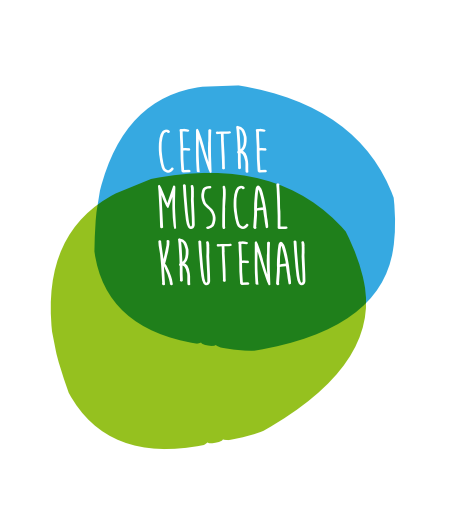 Merci de remplir un formulaire par élève, l’enregistrer en pdf et de le renvoyer par mail ou courrier postal accompagné du paiement et des justificatifs demandés. Si le dossier n’est pas complet l’inscription administrative ne sera pas validée et l’organisation pédagogique ne pourra pas se faire.L’inscription est annuelle : en cas d’abandon l’année est due sauf cas de force majeure soumise au Conseil d’Administration. L’inscription implique l’acceptation du règlement intérieur du CMK.☐  Réinscription                                        ☐ Nouvelle inscriptionElève : Nom                              PrénomDate de naissance……..     Téléphone (obligatoire pour les adultes)……………Email (obligatoire pour les adultes)……….Adresse postale…Code postal…                                      Ville …………Représentants légaux,  si l’élève est mineur le représentant 1 est l’adhérant et le payeurReprésentant 1Nom ………………………………….Prénom……………………………………Téléphone………………………………......Email  ……..Adresse postale……………………….Code postal…………                     Ville …………Représentant 2Nom ……………………………………….Prénom………………………………………Téléphone………………………......Email……………………………..Adresse postale………………………………….     Code postal……………          Ville …………… Autorisation de diffusion☐ L’élève adulte ou les représentants légaux de l’élève mineur donnent expressément l’autorisation au CMK d’exploiter, à titre non commercial, son image et sa voix dans le cadre des activités du CMK (photos, vidéos prise lors des cours et des concerts) et pour la promotion de son action (communication et presse, site internet) La présente autorisation d’exploitation par la Personne de son image est conférée à titre gratuit et sans contrepartie.                         Les coordonnées demandées lors de l’inscription sont utilisées pour envoyer des informations lors des concerts ou prévenir en cas d’absence ou fermeture etc  Vous avez à tout moment la possibilité d’en prendre connaissance, de vous opposer au traitement de ces données, et de demander leur rectification. Elles ne seront pas transmises à un tiers sans votre autorisationCMK - Formulaire d’inscription 2021-2022 (page 2)Choix du cours individuel :                               Pratique (instrument ou chant) :…….   Durée du cours :…… Professeur souhaité :  …………    Choix de la pratique collective non obligatoire mais fortement conseillée pour une formation complète                             Pratique : ……………………………   Jour et horaire de cours  ……………………                                                                 Catégorie tarifaire : Cotisation annuelle à l’association :individuelle 35€  ☐  ou  familiale 45€ ☐  Merci d’indiquer ici les noms des autres membres de la famille inscrits au CMK        …………………………………………………………………………………….Montant annuel de la formule choisie :                 € ☐ Tarif Jeune (- de 25 ans)                  ☐ Tarif adulte (+ de 25 ans)                                                                        Demande de bourse de la Ville de Strasbourg ☐ oui  ☐non  si oui montant du quotient familial :……Joindre à l’inscription le dossier de demande de bourse complet avec l’attestation CAFMode de paiement choisi : ☐ En une fois date d’encaissement le 15 octobre 2021   (Cotisation + écolage)☐ Prélèvement automatique  ☐ Chèque bancaire   ☐ ANCV chèques vacances     ☐ Virementou☐ En trois fois : dates des encaissements : 15/10/2021 (trimestre 1 + Cotisation)                      15/01/2022  (trimestre 2)          15/04/2022  (trimestre 3)☐ Prélèvement automatique                       ☐ Chèque                       ☐ ANCV chèques vacancesChèques à libeller à l’ordre du CMK Centre musical de la Krutenau (CMK) - 3 rue Munch – 67000 Strasbourg
Association inscrite au registre des associations du Tribunal d’instance de Strasbourg
IBAN : FR76 1027 8010 8800 0217 4200 139 - BIC : CMCIFR2A –
SIREN : 312 021 652 – SIRET : 312 021 652 00028info@cmk-strasbourg.fr – www.cmk-strasbourg.fr